PageActivityAnswersp.2Think AheadA. 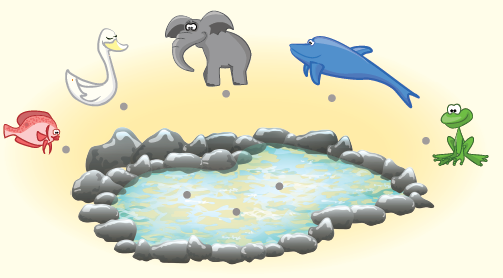 p.2Think AheadB. Draw your own answer. p.3Sentence PatternsA. 1) The prince’s love2) for Odette3) stops itB. The prince’s love for Odette stops it.pp.4~5Words to KnowA.1) forever   2) shoot      3) party4) lake      5) swan      6) arrow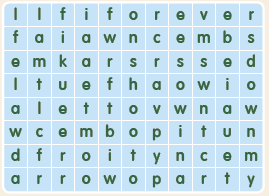 pp.4~5Words to KnowB. 1) changes2) sees3) runs4) comespp.6~7Meet the CharactersA.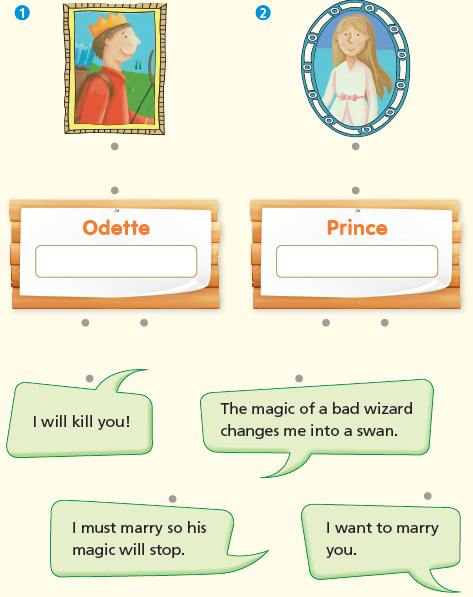 pp.6~7Meet the CharactersB.1) girl2) partypp.8~11ComprehensionA.1) F2) F3) T4) Tpp.8~11ComprehensionB.1) He is a prince.2) They become girls.3) A bad wizard4) She can marry.pp.8~11ComprehensionC.1) lake, forever2) runs, sorrypp.8~11ComprehensionD.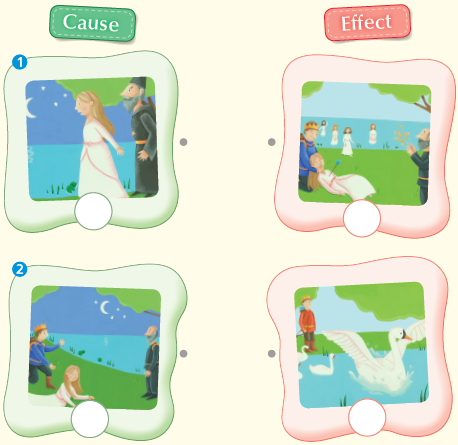 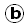 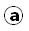 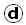 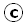 pp.12~13Review QuizA.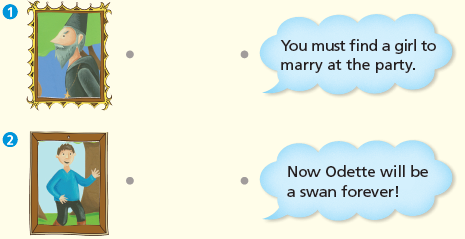 pp.12~13Review QuizB.1) party2) swan3) party4) forever5) arrowpp.12~13Review QuizC.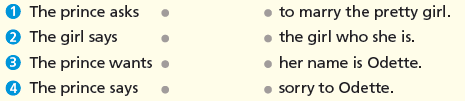 pp.12~13Review QuizD.1) b2) app.12~13Review QuizE. 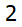 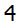 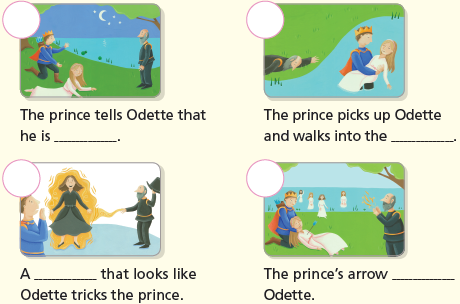 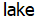 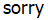 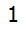 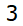 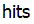 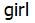 p.15Book Report<Summary>swan, shooting, forever, arrow, lake<Lesson>Love